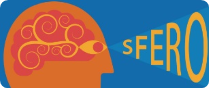 Société Francophone d'Etude et de Recherche en Orthoptie    Bon de commande livret conférence de consensus des orthoptistes      				Tarif : 15 eurosNOM : Prénom :Adresse : Téléphone : Mail : Ce bon de commande est à compléter et à adresser à :Fabienne PETER- KAWKAOrthoptisteTrésorière SFERO 1B rue des Vosges 68110 ILLZACH Règlement par chèque bancaire  libellé  à l’ordre  de la SFERO (à envoyer avec bulletin d’adhésion)Règlement par virement IBAN :  FR76 1027 8061 2000 0201 0690 135  BIC : CMCIFR2AFait à……………………………………, le …………………………………………Signature